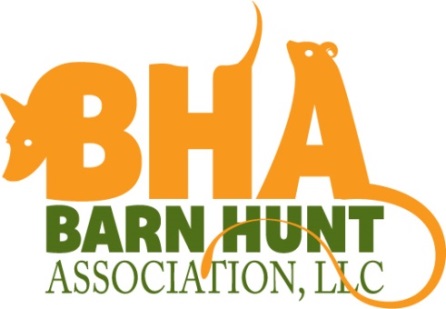 ScheduleScheduleDogs may enter both the Instinct Test and Novice class in the same trial until the dog has earned the RATN title.  Once the RATN title is earned, they can no longer enter the Instinct Test.  Trial OfficialsFor more information, visit Barn Hunt Casa Grande Facebook Pageor email us at barnhuntcasagrande@gmail.comDogs are required to have a Barn Hunt Registration number to compete in a trial.  You can register your dog online at: http://www.barnhunt.com.For Barn Hunt rules visit:  http://barnhunt.comThe trial will be held outside, not heated or air conditioned, so dress accordingly.All dogs must be on a short leash and under control while on trial grounds except while showing. FLEXI LEASHES ARE NOT PERMITTED at the show site.  Electric collars ARE NOT PERMITTED at the show site. All cigarettes (tobacco & vapor) smoked are to be 50 feet from any straw bale.Please pick up after your dog and dispose of waste in appropriate containers outside the building.  Please clean up after yourself.Bitches in season MAY compete at Barn Hunt trials. They will be run at the end of each class. Bitches in season must wear dog pants.  If bringing a bitch in season, please inform the trial committee prior to the trial, and inform all exhibitors at the judge’s briefing.First, second, third & fourth place ribbons will be given in classes Novice through Master.  Qualifying ribbons will be given in Instinct.Refunds offered only for injured dogs with veterinary note.  Requests for refunds must be made by the closing date.  Entry fees will not be refunded in the event that a dog is absent, disqualified, excused, or barred from competition by action of the Event Committee.  A meal will not be provided.  Restaurants are 9 miles west of hereOr 7 miles north.  Best plan would be to eat before you come out or bring a snack.Small RVs may be parked on show grounds but cannot stay overnight.         No camping on the property.Every attempt will be made to hold this event as scheduled.  In the event of an “Act of God” such as fire, flood, monsoon, etc., an event may be canceled.  We will make every attempt to contact entrants and inform them of the cancellation.  We will return all or part of the entry fees at our discretion or credit them to the next trial.A returned check does not constitute a valid entry. There will be a $50 fee for all returned checks.  There will be a $10 replacement fee if your dog eliminates on a bale of straw and we deem it must be removed from the course.Disruptive dogs will have to be crated a good distance from the ring.  If your dog cannot handle other dogs or people walking past their crate, plan to crate farther away from the ring.  .  Be sure to bring plenty of water for your dog(s).  This is a night trial to avoid some of the Arizona summer heat but, it will still be warm.If you plan to run your vehicle to provide your dog with a/c then please park facing the big field.  All open, non running vehicles park behind the white trailer.   Motels  & Camping that accept petsOwners must assume full responsibility.  Please check with hotels before registering. You are responsible for picking up after your dogs at the motels & the show site.Total fees enclosed:  $_____________Online electronic entries are encouraged.Go to theBarn Hunt Casa Grande Face Book Pagefor entry form link.Certification of Agreement upon Registration or Entry of DogI certify that I am the actual owner of the dog, or that I am the duly authorized agent of the actual owner whose name I have entered above. In consideration of the acceptance of this entry, I (we) agree to abide by the rules and regulations of the Barn Hunt Association, LLC in effect at the time of this event, and by any additional rules and regulations appearing in the premium list for this event, and further agree to be bound by the liability waiver enclosed with my entry. I (we) certify and represent that the dog entered is not a hazard (dog or human aggressive) to persons or other dogs. This entry is submitted for acceptance on the foregoing representation and Agreement. I (we) agree to conduct myself (ourselves) in accordance with all Barn Hunt Association, LLC Rules and Regulations and to abide by any decisions made in accord with them.Liability WaiverI (we) agree that the club holding this event has the right to refuse this entry for cause which the club shall deem sufficient. In consideration of the acceptance of this entry and of the holding of this event and of the opportunity to win prizes, ribbons, and/or trophies, I (we) agree to hold Barn Hunt Association, LLC, the event-giving club, their members, directors, governors, officers, agents, or event secretary and the owner and/or lessor of the premises and any provider of services that are necessary to hold this event and any employees or volunteers of the aforementioned parties, and any BHA LLC approved judge, judging at this event, harmless from any claim for loss or injury which may be alleged to have been caused directly or indirectly to any person or thing by the act of this dog while in or about the event premises or grounds or near any entrance thereto, and I (we) personally assume all responsibility and liability for any such claim; and I (we) further agree to hold the aforementioned parties harmless from any claim for loss, injury or damage to this dog. Additionally, I (we) hereby assume the sole responsibility for and agree to indemnify, defend and save the aforementioned parties harmless from any and all loss and expense (including legal fees) by reason of the liability imposed by law upon any of the aforementioned parties for damage because of bodily injuries, including death at any time resulting therefrom, sustained by any person or persons, including myself (ourselves), or on account of damage to property, arising out of or in consequence of my (our) participation in this event, however such, injuries, death or property damage may be caused, and whether or not the same may have been caused or may be alleged to have been caused by the negligence of the aforementioned parties or any of their employees, agents, or any other persons. Media Release FormI hereby authorize club-appointed videographer and/or photographer to use, reproduce, and/or publish photographs and/or video that may pertain to me, including my image, likeness and/or voice without compensation. I understand that this material may be used in various publications, public affairs releases, recruitment materials, the BHA LLC website, yahoogroup or facebook page, or for other related endeavors. This authorization is continuous and may only be withdrawn by my specific rescission of this authorization. Consequently, the BHA, LLC or show-giving club may publish materials, use my name, photograph, and/or make reference to me in any manner that the Corporation or project sponsor deems appropriate in order to promote/publicize service opportunities.Signature _____________________________  Date _______________Friday6:00pm – 6:30pmCheck in, registration, 6:30 pm                     Briefing6:45 pm First run (Master followed by Crazy 8’s)Saturday6:00pm – 6:30pmCheck in, registration6:30pm Briefing6:45pm First run(s)Trial Committee MembersDixie Zawada, Kim Martin, Barb Dimino, Missy MignonTrial SecretaryDixie ZawadaTrial ChairKim MartinJudges:Master, Crazy8s  on Fri,  Inst, Nov, Open on SatMaster, Senior, Crazy8s on Sat Lauren Claxton, BHAJ-232A       Tempe, AZ.Victoria Hall, BHAJ-149A, Coolidge, AZDirections to trial location.From Tucson:Take I-10 west toward Casa GrandeTake Exit 211At the bottom of the ramp, continue straight.  Stay to the right at the fork. Drive approximately 10 miles, turn left (west) onto Hwy 287 toward Casa Grande.  Go 2 streets and turn right (north) onto Sunset Ln.  We are on the left (west) side of the street behind the tall oleanders.  Our address is on our mailbox across from our double chain link fence gate.  Drive in and follow access road either way toward the white office trailer.  Parking will be in front of or behind the white trailer.  From Phoenix, Chandler, AwatukeeTake I-10 toward Casa Grande (Tucson)Exit at #194 (Promenade Mall)Turn left at the light and drive over the freeway.  Go 9.3 miles east on a good 2 lane Hwy (287).  At the end of the 9.3 miles you will see a neighborhood on your left (north).  Turn left (north) onto Sunset Ln.  We are on the left (west) side of the street behind the tall oleanders.  Our address (158) is on our mailbox across from our double chain link fence gate.  Drive in and follow access road either way toward the white office trailer.  Parking will be in front of or behind the white trailer.  .Quality Inn atCasa Grande665 N. Via Del Cielo Rd,Casa Grande 85122520-836-1600 Designated pet room.  Pet feeSuper 8 Casa Grande  2066 E Florence,     Casa Grande, AZ 85122 520-836-8800                                            Pet feePinal Co. Fairgrounds Camping512 S.  11 Mile Corner Road., Casa Grande, AZ. 85122520-723-7881Pets welcomeOwner’s Name(s):Owner’s Name(s):Address:Address:LaksdjdkllakdjflLaksdjdkllakdjflLaksdjdkllakdjflLaksdjdkllakdjflLaksdjdkllakdjflPhone:Phone:Email:Email:Dog’s Full Name:Dog’s Full Name:Dog’s Call Name:Dog’s Call Name:BHA Registration BHA Registration Dog’s Date of Birth:Dog’s Date of Birth:Breed/Variety:Breed/Variety:Height & Division:Height & Division:Dog’s Height at Withers:  __________Small         Medium       LargeDog’s Height at Withers:  __________Small         Medium       LargeDog’s Height at Withers:  __________Small         Medium       LargeDog’s Height at Withers:  __________Small         Medium       LargeDog’s Height at Withers:  __________Small         Medium       LargeSex:In Heat??Sex:In Heat??Male                   Female No         Yes            PossibilityMale                   Female No         Yes            PossibilityMale                   Female No         Yes            PossibilityMale                   Female No         Yes            PossibilityMale                   Female No         Yes            PossibilityClass Division ?             Class Division ?                A                   or                B   A                   or                B   A                   or                B   A                   or                B   A                   or                BInstinct$25Novice$25Open$26Senior$27Master$27Crazy 8’s$27Friday Aug 30thN/AN/AN/AN/ASaturday Aug 31st